野菜を食べようキャンペーン!!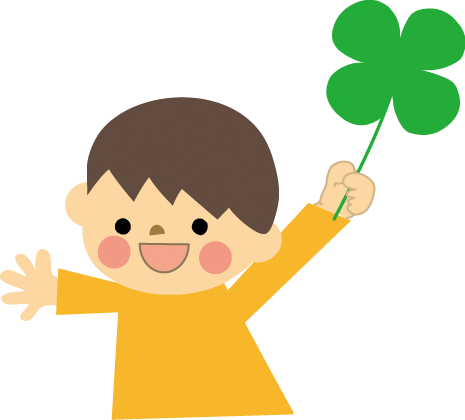 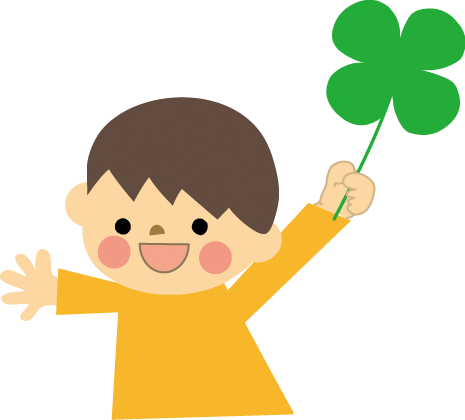 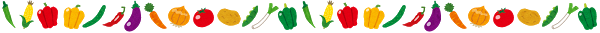 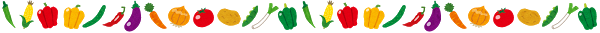 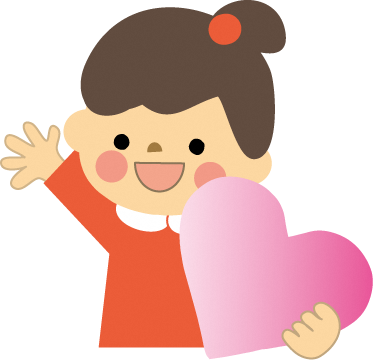 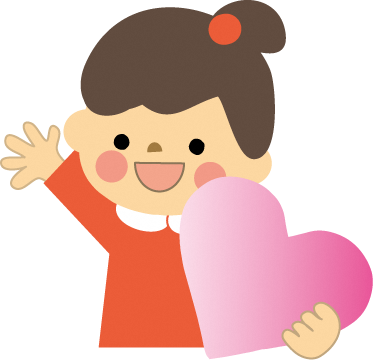 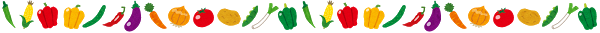 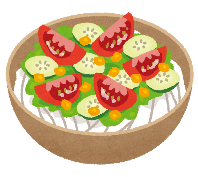 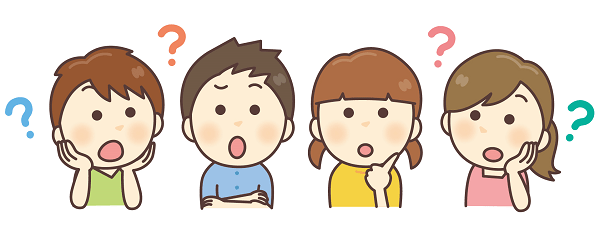 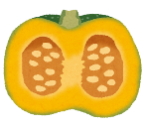 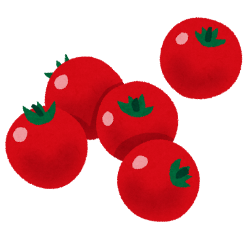 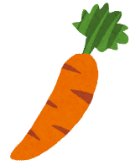 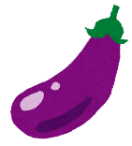 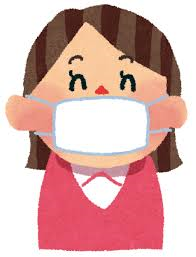 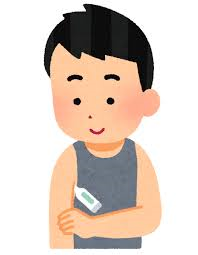 